
განაცხადი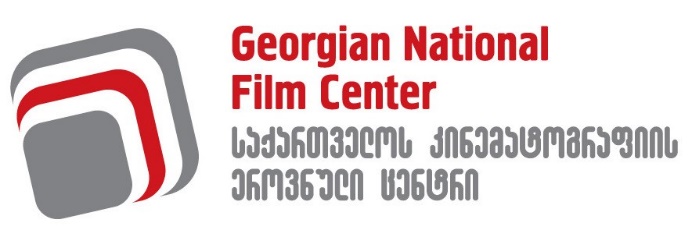 საქართველოს კინემატოგრაფიის ეროვნული ცენტრის მხარდაჭერის მოსაპოვებლადკონკურსიკონკურსიკანის 77-ე საერთაშორისო კინოფესტივალის კინობაზრობაზე ფილმის ჩვენების ხელშეწყობა სრულმეტრაჟიანი მხატვრული ფილმებისთვისკანის 77-ე საერთაშორისო კინოფესტივალის კინობაზრობაზე ფილმის ჩვენების ხელშეწყობა სრულმეტრაჟიანი მხატვრული ფილმებისთვისკანის 77-ე საერთაშორისო კინოფესტივალის კინობაზრობაზე ფილმის ჩვენების ხელშეწყობა სრულმეტრაჟიანი მხატვრული ფილმებისთვისპროექტის სახელწოდება ქართულადპროექტის სახელწოდება ქართულადპროექტის სახელწოდება ფრანგულადპროექტის სახელწოდება ფრანგულადგანმცხადებლის სტატუსიგანმცხადებლის სტატუსი იურიდიული პირი   ფიზიკური პირი იურიდიული პირი   ფიზიკური პირი იურიდიული პირი   ფიზიკური პირიგანმცხადებელი/ორგანიზაციის დასახელება და მისამართიგანმცხადებელი/ორგანიზაციის დასახელება და მისამართიპროდიუსერისახელი, გვარიტელეფონიელ. ფოსტაელ. ფოსტაპროდიუსერირეჟისორისახელი, გვარიტელეფონიელ. ფოსტაელ. ფოსტარეჟისორისცენარის ავტორისახელი, გვარიტელეფონიელ. ფოსტაელ. ფოსტასცენარის ავტორიდიალოგების ავტორისახელი, გვარიტელეფონიელ. ფოსტაელ. ფოსტადიალოგების ავტორიმთავარი როლის შემსრულებლებისახელი, გვარიტელეფონიელ. ფოსტაელ. ფოსტამთავარი როლის შემსრულებლებიმთავარი როლის შემსრულებლებიმთავარი როლის შემსრულებლებიმთავარი როლის შემსრულებლებიმთავარი როლის შემსრულებლებიჟანრიქრონომეტრაჟიწარმოების დასრულების თარიღიპრემიერის თარიღიპრემიერის თარიღიგანმცხადებლის ხელმოწერათარიღი